Meeting AgendaMonday, October 18, 2021The City Council holds its regular meetings every first (1st) and third (3rd) Monday of each month at 6:00 p.m. in the Council’s Chambers of City Hall located at 123 E. Jefferson St. Marion, AL 36756. Due to COVID-19, social distancing, and limited seating meetings are available to the public via Zoom to allow listening, viewing, and attendance of the meeting virtually. City Hall will continue to be open unless noted otherwise; however, please keep in mind seating is limited. Meetings begin with public comments which are only three minutes per public speaker. A notice of regular meeting changes or scheduled special meetings shall be posted as required by state law. Please note that regular or other meetings may be rescheduled or changed, AND will be posted if such changes occur. All agenda, minutes from prior meetings, and items to be considered/discussed, or decided are available in city hall and at www.cityofmarional.org under the Governing Body tab. All agenda request(s) must be submitted no later than 2:00 p.m. Thursday before the scheduled meeting in order to timely fill request(s). Public Comment time is reserved for citizens on non-agendized items that are within the Council’s jurisdiction. Please refrain from comment(s) which attack, harass, or make a mockery of anyone, their general reputation or involves a pending ligation. Submit all request(s) and possible questions in writing @ lwhinton@cityofmarional.org or visit our office for an agenda appearance request form at 123 E. Jefferson St. Marion, AL 36756. Speakers are limited to three minutes to address the Council during “PUBLIC COMMENT.” Americans with Disabilities Act (ADA) Notice 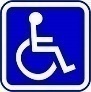 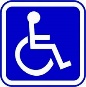 The City of Marion is committed to providing equal access to all public meetings and information per the requirements of ADA and Alabama Statutes. If you require any service that furthers inclusivity please contact the Office of the City Clerk-Treasurer at least 48 hours prior to the meeting at 334-683-6545.*Please note that innovation can be done openly or silently*Meeting AgendaMonday, October 18, 2021The City Council holds its regular meetings every first (1st) and third (3rd) Monday of each month at 6:00 p.m. in the Council’s Chambers of City Hall located at 123 E. Jefferson St. Marion, AL 36756. Due to COVID-19, social distancing, and limited seating meetings are available to the public via Zoom to allow listening, viewing, and attendance of the meeting virtually. City Hall will continue to be open unless noted otherwise; however, please keep in mind seating is limited. Meetings begin with public comments which are only three minutes per public speaker. A notice of regular meeting changes or scheduled special meetings shall be posted as required by state law. Please note that regular or other meetings may be rescheduled or changed, AND will be posted if such changes occur. All agenda, minutes from prior meetings, and items to be considered/discussed, or decided are available in city hall and at www.cityofmarional.org under the Governing Body tab. All agenda request(s) must be submitted no later than 2:00 p.m. Thursday before the scheduled meeting in order to timely fill request(s). Public Comment time is reserved for citizens on non-agendized items that are within the Council’s jurisdiction. Please refrain from comment(s) which attack, harass, or make a mockery of anyone, their general reputation or involves a pending ligation. Submit all request(s) and possible questions in writing @ lwhinton@cityofmarional.org or visit our office for an agenda appearance request form at 123 E. Jefferson St. Marion, AL 36756. Speakers are limited to three minutes to address the Council during “PUBLIC COMMENT.” Americans with Disabilities Act (ADA) Notice The City of Marion is committed to providing equal access to all public meetings and information per the requirements of ADA and Alabama Statutes. If you require any service that furthers inclusivity please contact the Office of the City Clerk-Treasurer at least 48 hours prior to the meeting at 334-683-6545.*Please note that innovation can be done openly or silently*Meeting AgendaMonday, October 18, 2021The City Council holds its regular meetings every first (1st) and third (3rd) Monday of each month at 6:00 p.m. in the Council’s Chambers of City Hall located at 123 E. Jefferson St. Marion, AL 36756. Due to COVID-19, social distancing, and limited seating meetings are available to the public via Zoom to allow listening, viewing, and attendance of the meeting virtually. City Hall will continue to be open unless noted otherwise; however, please keep in mind seating is limited. Meetings begin with public comments which are only three minutes per public speaker. A notice of regular meeting changes or scheduled special meetings shall be posted as required by state law. Please note that regular or other meetings may be rescheduled or changed, AND will be posted if such changes occur. All agenda, minutes from prior meetings, and items to be considered/discussed, or decided are available in city hall and at www.cityofmarional.org under the Governing Body tab. All agenda request(s) must be submitted no later than 2:00 p.m. Thursday before the scheduled meeting in order to timely fill request(s). Public Comment time is reserved for citizens on non-agendized items that are within the Council’s jurisdiction. Please refrain from comment(s) which attack, harass, or make a mockery of anyone, their general reputation or involves a pending ligation. Submit all request(s) and possible questions in writing @ lwhinton@cityofmarional.org or visit our office for an agenda appearance request form at 123 E. Jefferson St. Marion, AL 36756. Speakers are limited to three minutes to address the Council during “PUBLIC COMMENT.” Americans with Disabilities Act (ADA) Notice The City of Marion is committed to providing equal access to all public meetings and information per the requirements of ADA and Alabama Statutes. If you require any service that furthers inclusivity please contact the Office of the City Clerk-Treasurer at least 48 hours prior to the meeting at 334-683-6545.*Please note that innovation can be done openly or silently*Meeting AgendaMonday, October 18, 2021The City Council holds its regular meetings every first (1st) and third (3rd) Monday of each month at 6:00 p.m. in the Council’s Chambers of City Hall located at 123 E. Jefferson St. Marion, AL 36756. Due to COVID-19, social distancing, and limited seating meetings are available to the public via Zoom to allow listening, viewing, and attendance of the meeting virtually. City Hall will continue to be open unless noted otherwise; however, please keep in mind seating is limited. Meetings begin with public comments which are only three minutes per public speaker. A notice of regular meeting changes or scheduled special meetings shall be posted as required by state law. Please note that regular or other meetings may be rescheduled or changed, AND will be posted if such changes occur. All agenda, minutes from prior meetings, and items to be considered/discussed, or decided are available in city hall and at www.cityofmarional.org under the Governing Body tab. All agenda request(s) must be submitted no later than 2:00 p.m. Thursday before the scheduled meeting in order to timely fill request(s). Public Comment time is reserved for citizens on non-agendized items that are within the Council’s jurisdiction. Please refrain from comment(s) which attack, harass, or make a mockery of anyone, their general reputation or involves a pending ligation. Submit all request(s) and possible questions in writing @ lwhinton@cityofmarional.org or visit our office for an agenda appearance request form at 123 E. Jefferson St. Marion, AL 36756. Speakers are limited to three minutes to address the Council during “PUBLIC COMMENT.” Americans with Disabilities Act (ADA) Notice The City of Marion is committed to providing equal access to all public meetings and information per the requirements of ADA and Alabama Statutes. If you require any service that furthers inclusivity please contact the Office of the City Clerk-Treasurer at least 48 hours prior to the meeting at 334-683-6545.*Please note that innovation can be done openly or silently*Meeting AgendaMonday, October 18, 2021The City Council holds its regular meetings every first (1st) and third (3rd) Monday of each month at 6:00 p.m. in the Council’s Chambers of City Hall located at 123 E. Jefferson St. Marion, AL 36756. Due to COVID-19, social distancing, and limited seating meetings are available to the public via Zoom to allow listening, viewing, and attendance of the meeting virtually. City Hall will continue to be open unless noted otherwise; however, please keep in mind seating is limited. Meetings begin with public comments which are only three minutes per public speaker. A notice of regular meeting changes or scheduled special meetings shall be posted as required by state law. Please note that regular or other meetings may be rescheduled or changed, AND will be posted if such changes occur. All agenda, minutes from prior meetings, and items to be considered/discussed, or decided are available in city hall and at www.cityofmarional.org under the Governing Body tab. All agenda request(s) must be submitted no later than 2:00 p.m. Thursday before the scheduled meeting in order to timely fill request(s). Public Comment time is reserved for citizens on non-agendized items that are within the Council’s jurisdiction. Please refrain from comment(s) which attack, harass, or make a mockery of anyone, their general reputation or involves a pending ligation. Submit all request(s) and possible questions in writing @ lwhinton@cityofmarional.org or visit our office for an agenda appearance request form at 123 E. Jefferson St. Marion, AL 36756. Speakers are limited to three minutes to address the Council during “PUBLIC COMMENT.” Americans with Disabilities Act (ADA) Notice The City of Marion is committed to providing equal access to all public meetings and information per the requirements of ADA and Alabama Statutes. If you require any service that furthers inclusivity please contact the Office of the City Clerk-Treasurer at least 48 hours prior to the meeting at 334-683-6545.*Please note that innovation can be done openly or silently*Meeting Room Meeting Room Marion City Hall Council’s Chambers via Zoom {See enclosed ID & Password}Marion City Hall Council’s Chambers via Zoom {See enclosed ID & Password}Marion City Hall Council’s Chambers via Zoom {See enclosed ID & Password}Date:Date:Monday, October 18, 2021Monday, October 18, 2021Monday, October 18, 2021Time:Time:6:00 p.m. {Public Comments } Council Meeting immediately following6:00 p.m. {Public Comments } Council Meeting immediately following6:00 p.m. {Public Comments } Council Meeting immediately followingMeeting Facilitator:Meeting Facilitator:Presiding Officer Mayor Dexter HintonPresiding Officer Mayor Dexter HintonPresiding Officer Mayor Dexter HintonGoverning Body Members:Governing Body Members:Presiding Officer Mayor Dexter HintonCouncil Members: Jeremy Arrington (D1); Tommy L. Kennie (D2); Joseph Pearson (D3); Willie Jackson (D4); Jefferson K. Nail  (D5) Presiding Officer Mayor Dexter HintonCouncil Members: Jeremy Arrington (D1); Tommy L. Kennie (D2); Joseph Pearson (D3); Willie Jackson (D4); Jefferson K. Nail  (D5) Presiding Officer Mayor Dexter HintonCouncil Members: Jeremy Arrington (D1); Tommy L. Kennie (D2); Joseph Pearson (D3); Willie Jackson (D4); Jefferson K. Nail  (D5) Recorder of Minutes:Recorder of Minutes:City ClerkCity ClerkCity ClerkCity Attorney:City Attorney:Chestnut, Sanders & Sanders Law FirmChestnut, Sanders & Sanders Law FirmChestnut, Sanders & Sanders Law FirmJoin Zoom Meeting Online:
https://zoom.us/j/2858029880?pwd=TDI3bEVHSlRSMlZoOWxSMXNTZ04xZz09Phone: +1 301 715 8592Meeting ID: 285 802 9880
Password: 918364Join Zoom Meeting Online:
https://zoom.us/j/2858029880?pwd=TDI3bEVHSlRSMlZoOWxSMXNTZ04xZz09Phone: +1 301 715 8592Meeting ID: 285 802 9880
Password: 918364Join Zoom Meeting Online:
https://zoom.us/j/2858029880?pwd=TDI3bEVHSlRSMlZoOWxSMXNTZ04xZz09Phone: +1 301 715 8592Meeting ID: 285 802 9880
Password: 918364Join Zoom Meeting Online:
https://zoom.us/j/2858029880?pwd=TDI3bEVHSlRSMlZoOWxSMXNTZ04xZz09Phone: +1 301 715 8592Meeting ID: 285 802 9880
Password: 918364Join Zoom Meeting Online:
https://zoom.us/j/2858029880?pwd=TDI3bEVHSlRSMlZoOWxSMXNTZ04xZz09Phone: +1 301 715 8592Meeting ID: 285 802 9880
Password: 918364No.TopicsTopicsNotesPresenter/Requestor1.Call Meeting to Order*One or more members of the Council, the Clerk, City Attorney, Department Supervisor, or the Magistrate may be attending the Council Meeting by telephone, video, or Internet conferencing, due to COVID-19 & pursuant to  Ala. Code § 36-25A-5.1.Call Meeting to Order*One or more members of the Council, the Clerk, City Attorney, Department Supervisor, or the Magistrate may be attending the Council Meeting by telephone, video, or Internet conferencing, due to COVID-19 & pursuant to  Ala. Code § 36-25A-5.1.Roll Call: Presiding Officer Mayor Dexter HintonJeremy Arrington (D1)
Tommy L. Kennie (D2)Joseph Pearson (D3)Willie Jackson (D4) Mayor Pro-TemJefferson K. Nail (D5) Presiding Officer Mayor Hinton2.InvocationInvocationCM Jefferson Nail (D5)      3.Pledge of Allegiance Pledge of Allegiance Cite in Concert     4.Addendums/Adoption of the Minutes Addendums/Adoption of the Minutes Monday, October 4, 2021 MinutesPresiding Officer     5.Accounting Services Accounting Services Presiding OfficerCity Clerk-Treasurer     6.Water Pickup from Reform, ALWater Pickup from Reform, ALPresiding OfficerCity Clerk-Treasurer     7.Emergency Sewer Line Work on Hubbard Dr.Emergency Sewer Line Work on Hubbard Dr.Presiding Officer     8.Request for a VarianceRequest for a Variance11971 Hwy 5Irwin Jones    9.Departmental ReportsMayor’s ReportDepartmental ReportsMayor’s ReportInterim Chief of Police City Clerk-TreasurerWater/Sewer OperatorStreet & Sanitation  Presiding Officer     10.An executive session MAY BE requested ONLY FOR the discussion of general reputation and character of an individual, group, business, etc. and or to discuss a pending legal matter with the City Attorney & Legal Representatives.  AL Code § 36-25A-7 (2016)An executive session MAY BE requested ONLY FOR the discussion of general reputation and character of an individual, group, business, etc. and or to discuss a pending legal matter with the City Attorney & Legal Representatives.  AL Code § 36-25A-7 (2016)An executive session MAY BE requested ONLY FOR the discussion of general reputation and character of an individual, group, business, etc. and or to discuss a pending legal matter with the City Attorney & Legal Representatives.  AL Code § 36-25A-7 (2016)An executive session MAY BE requested ONLY FOR the discussion of general reputation and character of an individual, group, business, etc. and or to discuss a pending legal matter with the City Attorney & Legal Representatives.  AL Code § 36-25A-7 (2016)